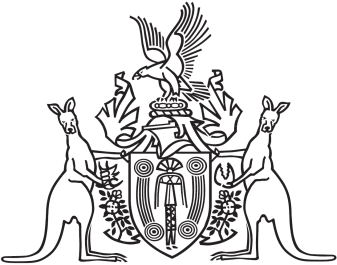 Northern Territory of AustraliaGovernment GazetteISSN-0157-833XNo. S91	30 November 2017Northern Territory of AustraliaPublic Sector Employment and Management ActAppointment of Chief Executive OfficerI, Michael Patrick Francis Gunner, Chief Minister, under section 19A(1) of the Public Sector Employment and Management Act, appoint Joanne Townsend to be the Chief Executive Officer of the Department of Environment and Natural Resources on and from the date of this instrument.Dated 27 November 2017M. P. F. GunnerChief Minister